เอกสารประกอบการขอบรรพชาอุปสมบทเพื่อตรวจประวัติของผู้ขอรับการบรรพชาอุปสมบท******************************๑. หนังสือนำส่งเอกสารจากเจ้าอาวาส/อุปัชฌาย์ ถึง ผู้อำนวยการสำนักงานพระพุทธศาสนาจังหวัดยะลา๒. ใบสมัครขอบรรพชาอุปสมบทและเอกสารประกอบพร้อมลงลายมือชื่อ๓. รายการคุณสมบัติแนบท้ายใบสมัครขอบรรพชาอุปสมบท (ติดรูปถ่าย ขนาด ๑.๕ - ๒ นิ้ว    และแนบสำเนาบัตรประจำตัวประชาชน สำเนาทะเบียนบ้าน พร้อมลงลายมือชื่อ)4. ใบรับรองการตรวจสารเสพติด โรคติดต่อร้ายแรง จากโรงพยาบาลของรัฐ5. ใบรับรองผู้สมัครขอบรรพชาอุปสมบท (รับรองโดยนายอำเภอ/ผู้ใหญ่บ้าน/กำนัน/ หรือตำแหน่งอื่น ๆ   ที่มีอำนาจในการรับรองบุคคล ในการขอบรรพชาอุปสมบท)๖. หนังสือรับรองบุคคล๗. หนังสือยินยอมให้ตรวจประวัติบุคคล***************************************Pァ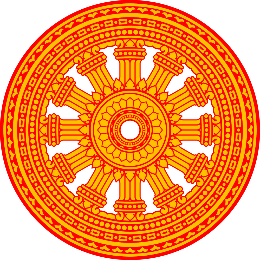 ใบสมัครขอบรรพชาอุปสมบท********************เขียนที่…………………………………………….วันที่............... เดือน................................ พ.ศ. .....................ข้าพเจ้า..................................................นามสกุล……………………………………………….มีศรัทธาเลื่อมใส ขอสมัครบรรพชาอุปสมบทในพระพุทธศาสนา จึงขอมอบตัวเป็นสัทธิวิหาริกใน................................................................................................. พระอุปัชฌาย์ และขอสังกัดอยู่ในวัด............................................................. ซึ่งมี.......................................................... เป็นเจ้าอาวาสโดยขอถวายคำปฏิญญา ดังต่อไปนี้ข้อ 1 ข้าพเจ้าขอปฏิญญาว่า ข้าพเจ้ามีคุณลักษณะควรแก่การบรรพชาอุปสมบท และไม่มีลักษณะของคนต้องห้ามบรรพชาอุปสมบท ดังแจ้งตามรายการคุณสมบัติของข้าพเจ้า           แนบท้ายใบสมัครนี้ ซึ่งเป็นความจริงทุกประการข้อ ๒ ข้าพเจ้าขอปฏิญญาว่า เมื่อได้บรรพชาอุปสมบทแล้ว จะเคารพนับถือ เชื่อฟังตั้งอยู่ในโอวาทของพระอุปัชฌาย์ ขาจารย์ และจะประพฤติดีประพฤติชอบตามพระธรรมวินัยระเบียบ แบบแผนของวัดและคณะสงฆ์ตลอดไป ถ้าข้าพเจ้าละเมิดข้อปฏิญญาดังกล่าวข้างต้นข้าพเจ้ายอมรับโทษตามควรแก่ความผิดทุกประการขอได้โปรดอนุเคราะห์ให้ข้าพเจ้าได้บรรพชาอุปสมบทในพระพุทธศาสนาด้วยเทอญ(ลงชื่อ)............................................................        (............................................................)       ผู้สมัครขอบรรพชาอุปสมบทรายการคุณสมบัติแนบท้ายใบสมัครขอบรรพชาอุปสมบทของ………………………………………………………….๑. มีเชื้อชาติ………………………………..สัญชาติ...............................นับถือศาสนา.................................๒. เกิดที่บ้าน……………………….………….ตำบล…………..…………………….อำเภอ………………..…………….    จังหวัด…………………………….เมื่อวันที่………………….เดือน………………………….พ.ศ. ………………….     ตรงกับ……………………………….ฯ ……………………. ค่ำ ……………………. ปี……………………………….๓. เลขบัตรประจำตัวประชาชน       -                       -                             -            - ๔. นามบิดา…………………………………………..…………. นามมารดา……………………….………….………….๕. มีสัณฐาน……………………….………….สีเนื้อ……………………….………….ตำหนิ……………………….………๖. มีวิทยฐานะ……………………….……………………………………………………………………………………………๗. มีอาชีพ……………………….…………...................................................................................................๘. ปัจจุบันมีอายุ…………………….ปี โดยมีภูมิลำเนาอยู่บ้านเลขที่…………….…………. หมู่ที่………..…….    ตำบล…………………….…………. อำเภอ…………………….…………. จังหวัด……………………….………….๙. เป็นสุภาพชน มีความประพฤติดีประพฤติชอบ ไม่มีความประพฤติเสียหาย เช่น ติดสุรา          หรือยาเสพติให้โทษ เป็นต้น และไม่เป็นคนจรจัด ใช่หรือไม่?........................................................๑0. มีความรู้อ่าน และเขียนหนังสือไทยได้ ใช่หรือไม่? .....................................................................๑๑. ไม่เป็นผู้มีทิฐิวิบัติ ใช่หรือไม่? .....................................................................................................๑๒. ไม่เป็นคนล้มละลาย หรือไม่มีหนี้สินผูกพัน ใช่หรือไม่? .............................................................๑๓. เป็นผู้ปราศจากบรรพชาโทษและมีร่างกายสมบูณ์ อาจบำเพ็ญสมณ์กิจได้ ไม่เป็นคนชรา               .ไร้ความสามารถ หรือทุพพลภาพ หรือพิกลพิการ ใช่หรือไม่? ....................................................1๔. มีสมณบริขารครบถ้วนและถูกต้องตามพระวินัย ใช่หรือไม่? ...................................................๑5. เป็นผู้สามารถกล่าวคำขอบรรพชาอุปสมบทได้ด้วยตนเองและถูกต้อง ไม่วิบัติ                                .ใช่หรือไม่?  .....................................................................- ๒-(ลักษณะต้องห้ามบรรพชาอุปสมบท)๑๖. เป็นคนทำความผิดหลบหนีอาญาแผ่นดิน ใช่หรือไม่? ................................................................๑๗. เป็นคนหลบหนีราซการ ใช่หรือไม่? ...........................................................................................18. เป็นคนต้องหาในคดีอาญา ใช่หรือไม่? .......................................................................................๑๙. เป็นคนเคยถูกตัดสินจำคุกฐานเป็นผู้ร้ายคนสำคัญ ใช่หรือไม่? ..................................................๒0. เป็นคนถูกห้ามอุปสมบทเด็ดขาดทางพระศาสนา ใช่หรือไม่? ....................................................๒๑. เป็นคนมีโรคติดต่ออันน่ารังเกียจ เช่น วัณโรคในระยะอันตราย ใช่หรือไม่? ..............................๒ ๒. เป็นคนมีอวัยวะพิการจนไม่สามารถปฏิบัติกิจพระศาสนาได้ ใช่หรือไม่? …...............................(ลงชื่อ)............................................................        (............................................................)       ผู้สมัครขอบรรพชาอุปสมบทใบรับรองผู้สมัครขอบรรพชาอุปสมบทเขียนที่…………………………………………….วันที่............... เดือน................................ พ.ศ. .....................ข้าพเจ้า..............................................นามสกุล…………….………………อายุ……..……….อาชีพ............................................................ตำแหน่งหน้าที่………………………………………………………อยู่บ้านเลขที่..........................หมู่ที่................. ตำบล...................................อำเภอ............................จังหวัด..........................................เกี่ยวข้องกับผู้สมัครขอบรรพชาอุปสมบทโดยเป็น….…………………ขอถวายคำรับรองไว้แด่........................................................................พระอุปัชฌาย์และ............................................................เจ้าอาวาสวัด....................................................ดังต่อไปนี้ข้อ 1 ข้าพเจ้าขอรับรองว่า ตามรายการในใบสมัครขอบรรพชาอุปสมบทของ...........................................................................................ข้างต้นนั้น เป็นความจริงทุกประการข้อ ๒ ถ้าปรากฏภายหลังว่า ตามรายการใบสมัครขอบรรพชาอุปสมบทของ................................................................................... มิได้เป็นความจริงตามที่ข้าพเจ้ารับรองไว้หรือเมื่อ............................................................ได้บรรพชาอุปสมบทแล้ว มิได้ปฏิบัติตามคำปฏิญญาด้วยประการใด ๆ ข้าพเจ้ายอมรับผิดในความเสียหายที่เกิดขึ้นทุกประการข้าพเจ้าเข้าใจข้อความต้นนี้ตลอดแล้ว จึงได้ลงลายมือชื่อไว้เป็นสำคัญต่อหน้า พยานข้างท้ายนี้(ลงชื่อ) ...................................................................................ผู้รับรอง(.....................................................................................)(ลงชื่อ) ...................................................................................พยาน(.....................................................................................)(ลงชื่อ) ...................................................................................ผู้รับรอง(.....................................................................................)หนังสือรับรองบุคคลวันที่............... เดือน................................ พ.ศ. .....................ข้าพเจ้า…………..………………………………………………………….อายุ.............................ปีเลขบัตรประจำตัวประชาชน…………………………………….……………………………………………………………อยู่บ้านเลขที่……………………หมู่ที่…………… ตำบล……………………………อำเภอ………..……………………จังหวัด………………………… รหัสไปรษณีย์…………………………… โทร ……………………………………………อาชีพ…………………………………….……………………… สถานะ ………………………………………………………ข้าพเจ้าขอรับรองว่า เป็นผู้เลื่อมใสในพระพุทธศาสนา และเป็นผู้ขอบรรพชาอุปสมบทจริงและยินยอมให้ดำเนินการตรวจสอบประวัติเลขประจำตัวประชาชน ๑๓ หลักได้ลงชื่อ………………………………………………    (………………………………………………)    ผู้ขอบรรพชาอุปสมบทโทรศัพท์ ……………………………………………………………หมายเหตุ : เก็บรักษาไว้ที่เจ้าอาวาสหรือพระอุปัชฌาย์ตามมติมหาเถรสมาคม ครั้งที่ ๑/6๕๖๑ มติที่ ๘/๒๕๖๒ วันที่ ๑0 มกราคม ๒๕๖๒หนังสือยินยอมให้ตรวจประวัติบุคคลเขียนที่…………………………………………….วันที่............... เดือน................................ พ.ศ. .....................ข้าพเจ้า…………………..………………………………………………….อายุ.............................ปีเลขบัตรประจำตัวประชาชน…………………………………….……………………………………………………………อยู่บ้านเลขที่……………………หมู่ที่…………… ตำบล……………………………อำเภอ………..……………………จังหวัด………………………… รหัสไปรษณีย์…………………………… โทร ……………………………………………อาชีพ…………………………………….……………………… สถานะ ………………………………………………………ขอยินยอมให้วัด……………………………………………..……………………………………………..ตำบล/แขวง .................................. อำเภอ/เขต .....................................จังหวัด............................... ซึ่งเป็นวัด ที่ข้าพเจ้ามีความประสงค์ขอบรรพชาอุปสมบท ในการตรวจสอบประวัติบุคคลจาก           เลขประจำตัวประชาชน ๑๓ หลักของข้าพเจ้ากับสำนักงานตำรวจแห่งชาติ โดยไม่มีเงื่อนไขใด ๆ ทั้งสิ้นลงชื่อ …………………………………….………………………        (…………………………………….………………………)       ผู้ให้ความยินยอม/ผู้ขอบรรพชาอุปสมบทหมายเหตุ : 1. กรุณากรอกรายละเอียดให้ครบทุกช่อง2. แนบสำเนาบัตรประจำตัวประชาชน จำนวน 1 ฉบับ และสำเนาทะเบียนบ้าน จำนวน 1 ฉบับ (รับรองสำเนาถูกต้อง)โปรดเก็บรักษาหนังสือยินยอมนี้ไว้ที่เจ้าอาวาสหรือพระอุปัชฌาย์ตามมติมหาเถรสมาคม ครั้งที่ ๑/๒๕๖ด มติที่ ๘/๒๕๖๒ วันที่ ๑0 มกราคม ๒๕๖๒